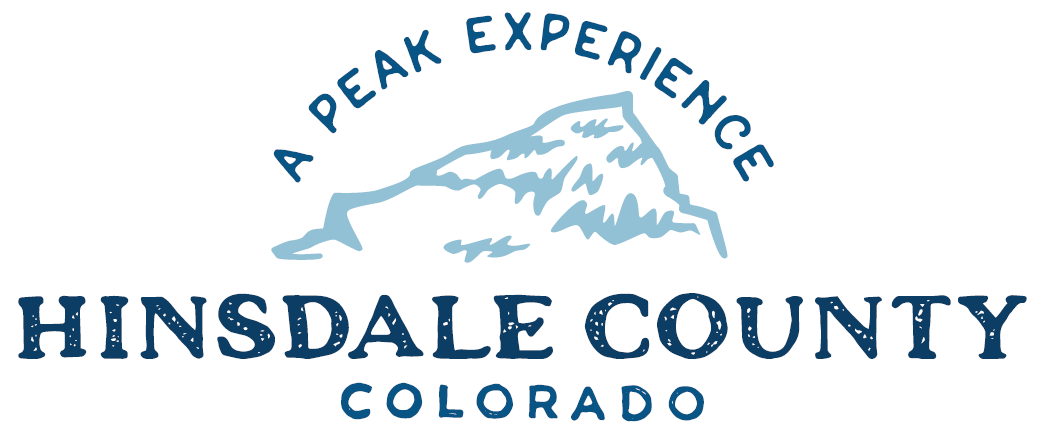 BOARD OF COUNTY COMMISSIONERS WORKSHOP & MEETINGCoursey Annex, 311 N. Henson St., Lake CityWednesday, October 7, 2020You are invited to a Zoom meeting. When: Oct 7, 2020 08:00 AM Mountain Time (US and Canada) Register in advance for this meeting:https://us02web.zoom.us/meeting/register/tZUpcOiorDgoHNLIxae0vm_vFClShdoPq0NU After registering, you will receive a confirmation email containing information about joining the meeting.8:15 AM         OPEN DISCUSSION8:30 AM         WORKSHOPDiscuss Internet Colorado Broadband Progress – Paula SwensonDiscuss Protect Our Neighbors Status, Letter of Support – Public Health Director Tara HardyDiscuss Memorandum of Understand (MOU) for Confidential Data – Sales Tax – Finance Officer Lynn McNittDiscuss MOU for Confidential Data – Lodging Tax – Finance Officer Lynn McNittDiscuss Response to Citizen Claim Regarding County Road 30Discuss Reid Shepherd Good Faith Letter– County Administrator Sandy HinesDiscuss Tourism and Recreation Management (TRM) Committee – Commissioner GuttermanDiscuss Lake Project – Commissioner BorchersDiscuss Boettcher Grant for Observatory – Commissioner BorchersDiscuss Grants Path – Finance Officer Lynn McNittDiscuss GL Computer 2021 Contract – Finance Officer Lynn McNittDiscuss Colorado River District Letter of SupportDiscuss 2020 Hinsdale County Property Assessment Study – Assessor Luke de la ParraDiscuss Audit Report – Finance Officer Lynn McNittDiscuss 2020 Main Street Mini Grant Extension Request – County Administrator Sandy HinesDiscuss Resolution Lifting Fire Restrictions in Unincorporated Hinsdale County	       CLOSE COMMISSIONER WORKSHOP10 AM       OPEN COMMISSIONER’S REGULAR MEETING		Pledge of Allegiance Modifications to the AgendaApproval of the AgendaApproval of the MinutesCITIZEN COMMENTS FROM THE FLOOR               REGULAR AGENDAConsider Protect Our Neighbors Letter of SupportConsider MOU for Confidential Data – Sales TaxConsider MOU for Confidential Data – Lodging TaxConsider Response to Citizen Claim Regarding County Road 30Consider Reid Shepherd Good Faith Letter Consider Boettcher Grant for ObservatoryConsider GL Computer 2021 ContractConsider Colorado River District Letter of SupportConsider 2020 Main Street Mini Grant Extension RequestConsider Resolution Lifting Fire Restrictions in Unincorporated Hinsdale CountyANY UNSCHEDULED BUSINESS	PRESENTATION OF BILLS TO BE PAID	REPORTS:CommissionersAdministrationBuilding OfficialRoad and BridgePublic Health  EMS DirectorEmergency ManagerSheriff Executive Session:  An executive session of a personnel matter pursuant to C.R.S. 24-6-402(4)(f), to discuss the County Administrator Position roles with Sandy Hines and not involving any specific employees who have requested discussion of the matter in open session; any member of this body or any elected official; the appointment of any person to fill an office of this body or of an elected official; or personnel policies that do not require the discussion of matters personal to particular employees.Consider County Administrator ContractADJOURNBudget Workshop #4 – 1 p.m.	Times stated are approximate and the agenda may be modified as necessary at the discretion of the Board.  The next Commissioner’s meeting is a workshop and regular meeting scheduled for Wednesday, October 21, 2020 unless otherwise noted at the Coursey Annex, 311 N. Henson Street, Lake City, CO and by Zoom.  Commissioner's workshop will begin at 8:30 AM and the regular meeting at 10:00 AM.Two or more Hinsdale County Commissioners may virtually attend the Town of Lake City Board of Trustees Zoom Meeting on Wednesday, October 7, at 6 p.m.